附件1：7/22師資培育課程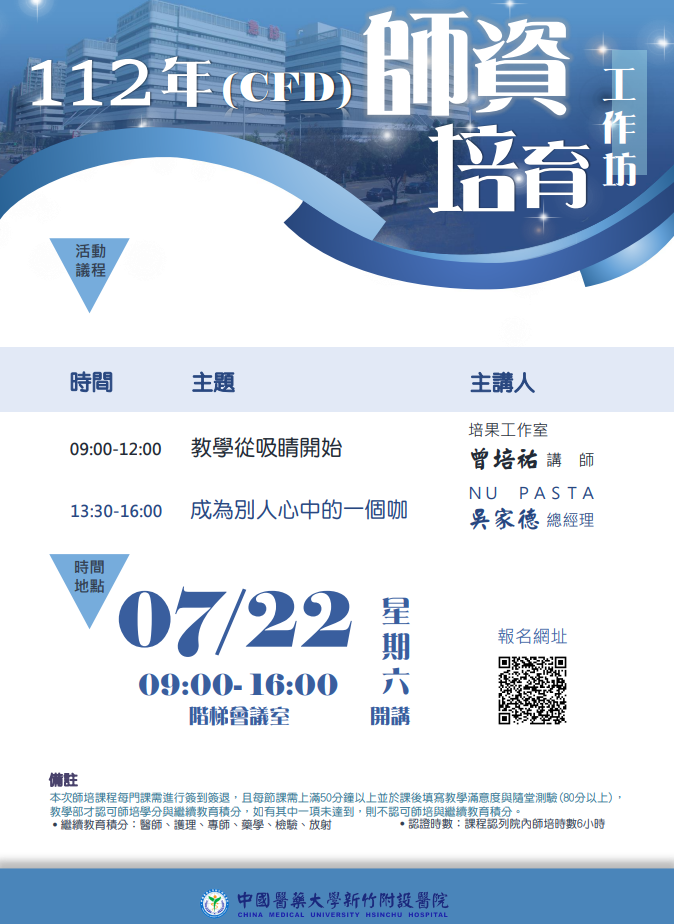 7/5：112年高屏區傳染病防治醫療網教育訓練課程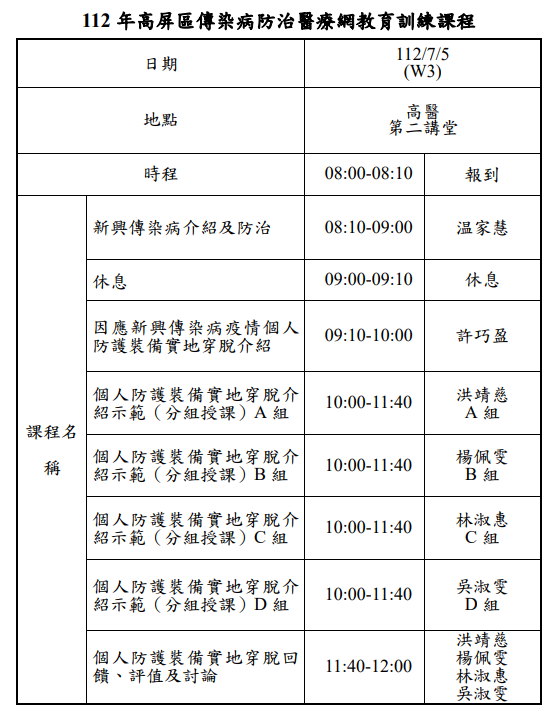 9/2、9/3、9/5：112年度 長期照顧專業課程 Level Ⅲ-台中場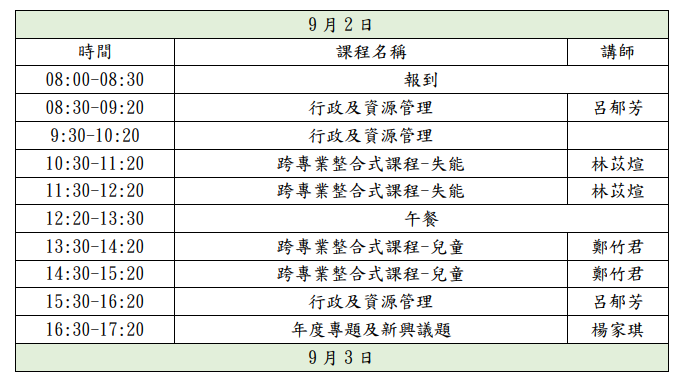 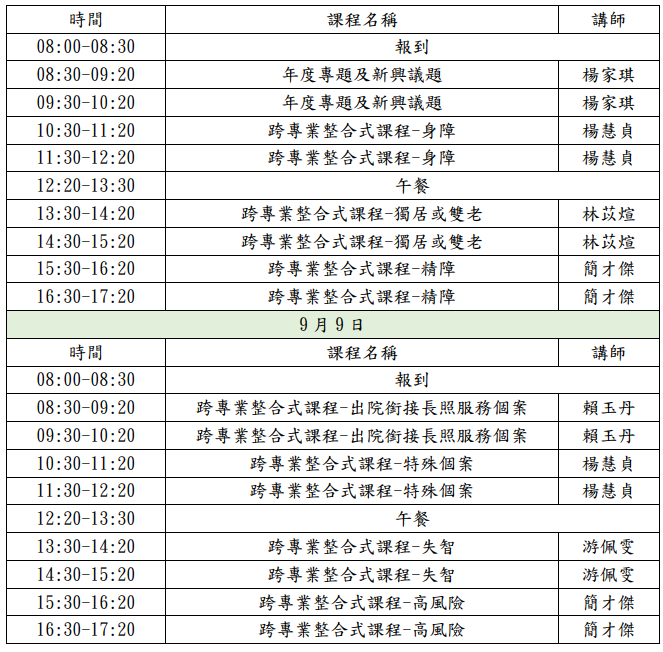 7/1長庚大學呼吸治療學系研討會日期時間：2023/7/1 AM 9:00~PM11:00地   點：線上會議TEAMS 主辦單位：長庚大學呼吸治療學系2023 乙類安寧緩和醫療教育訓練課程（視訊直播）日期：2023.7.15(六)~2023.7.16(日)地點：財團法人中華民國(台灣)安寧照顧基金會地址：視訊直播課程表：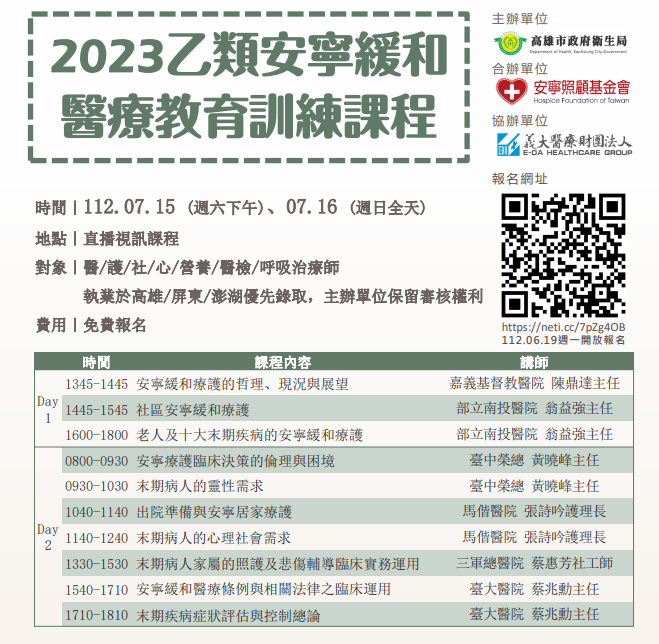 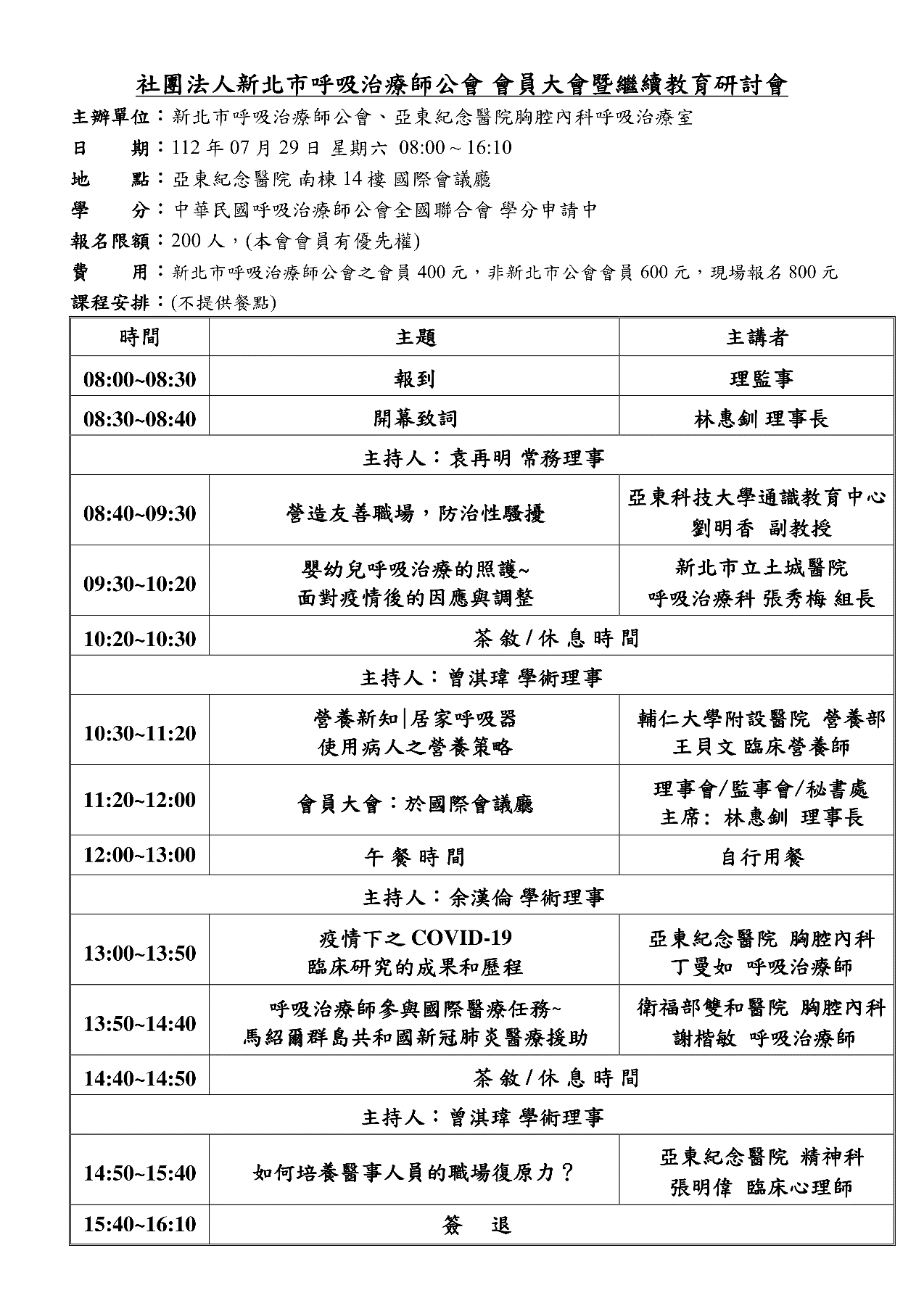 SpeakerTimeTopicMr. Dan D. Rowley09:00-10:00Early lung protective mechanical ventilation in the emergency department.Dr. Brady Scott10:00-11:00Lessons learned from the COVID-19 pandemic about prone positioning.